только под 8!!!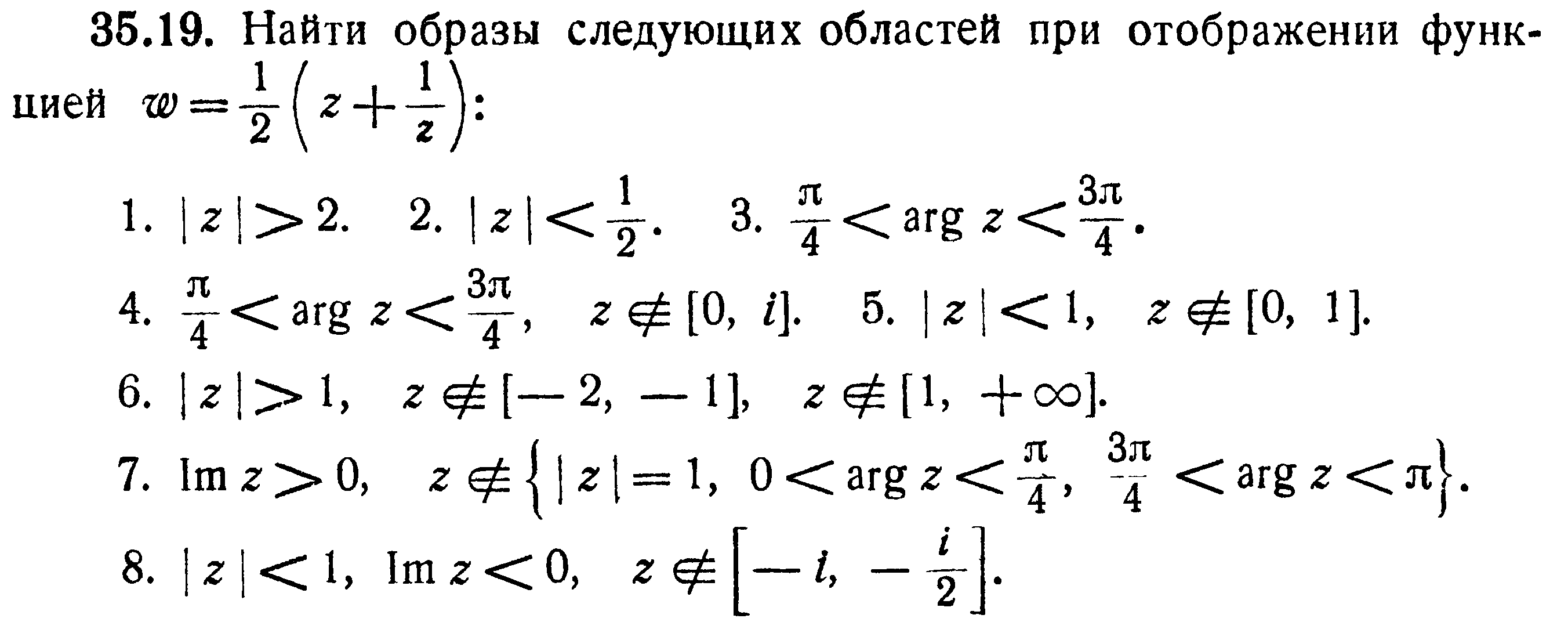 только под 6!!!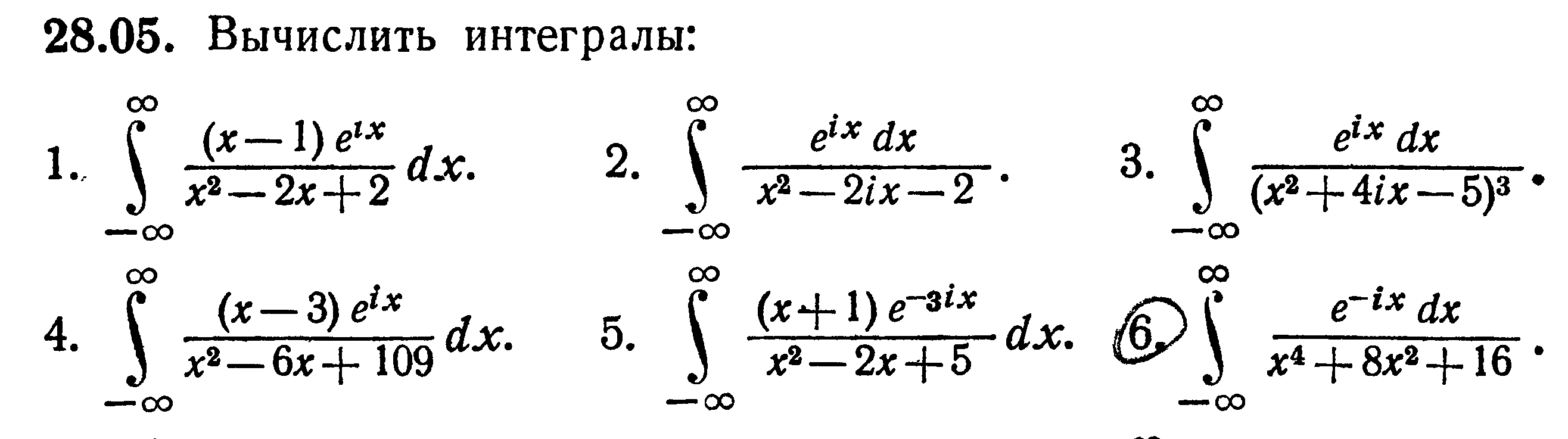 только под 2!!!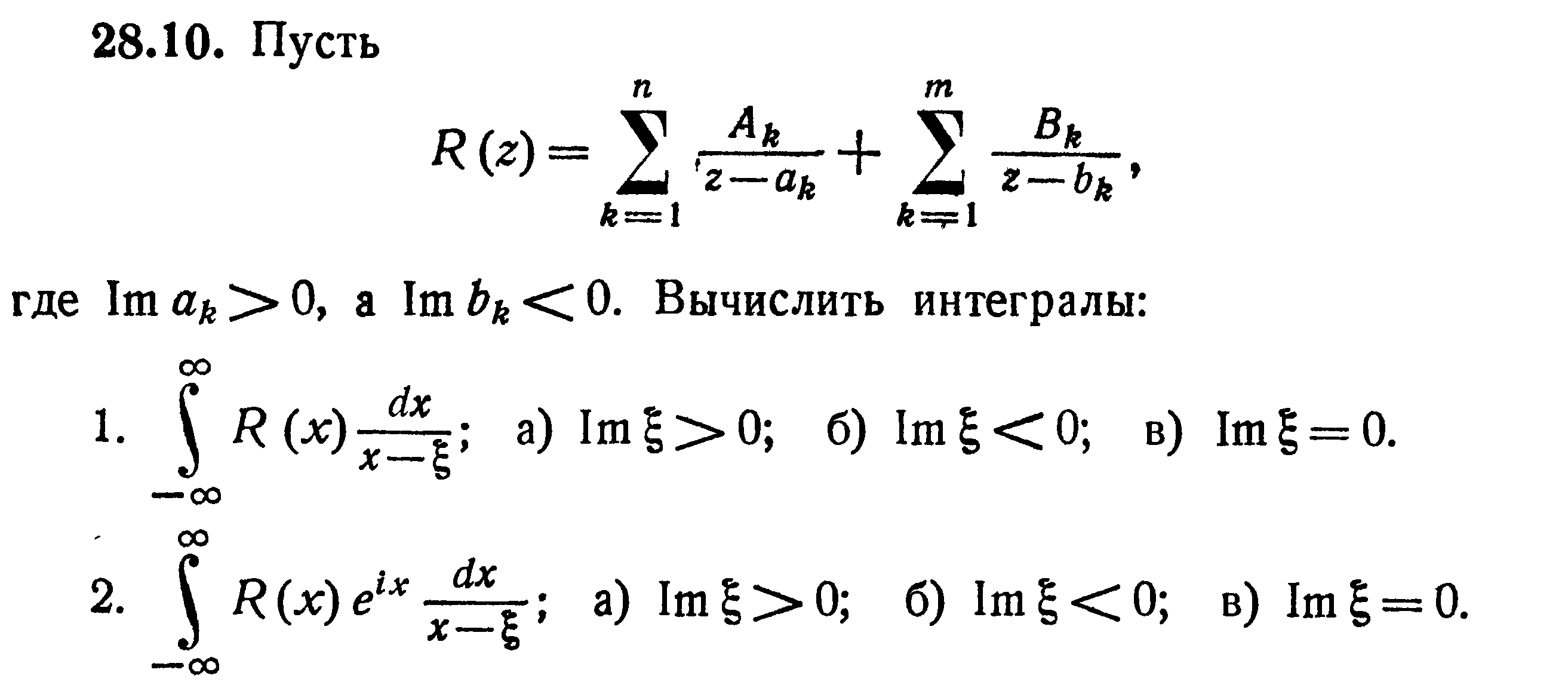 только под 2!!!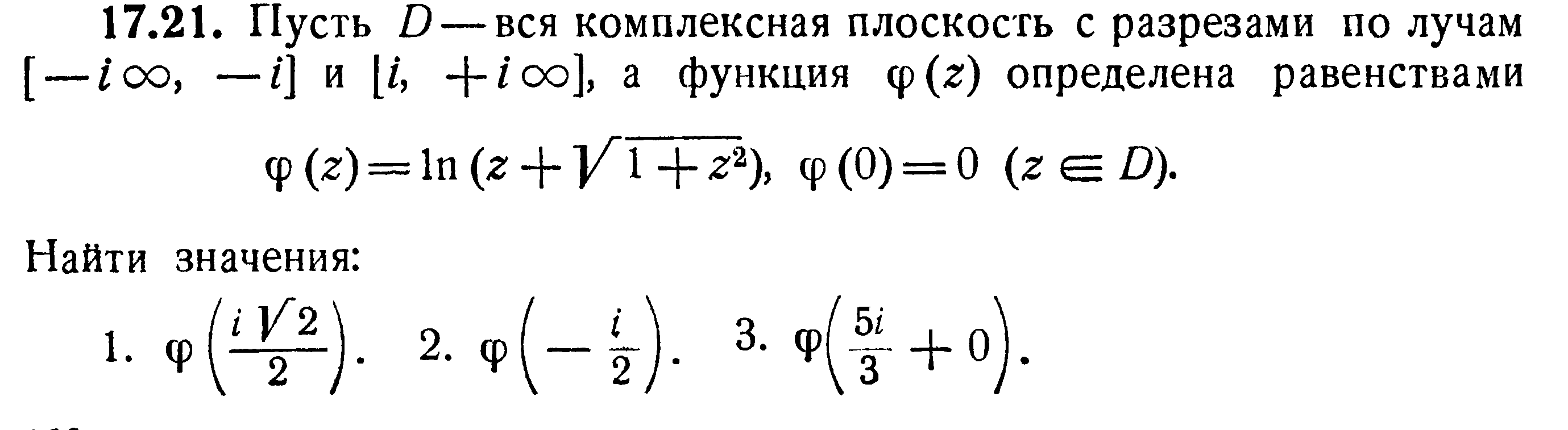 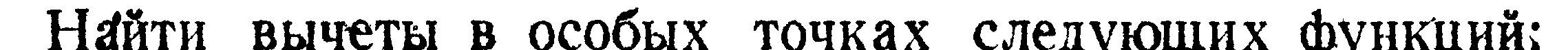 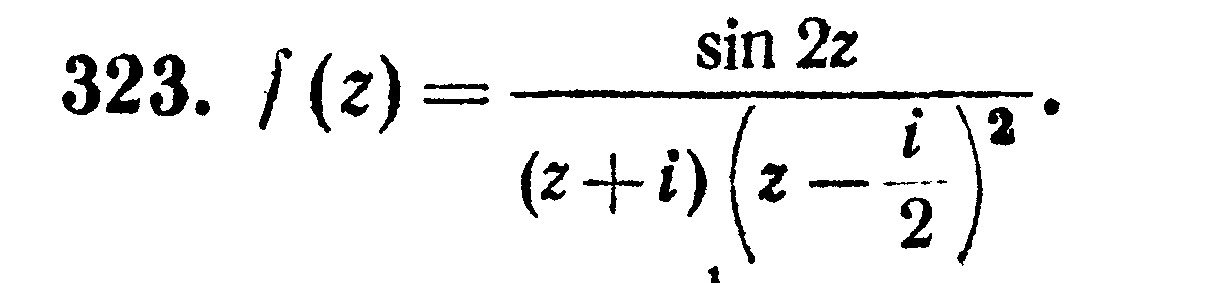 вычислить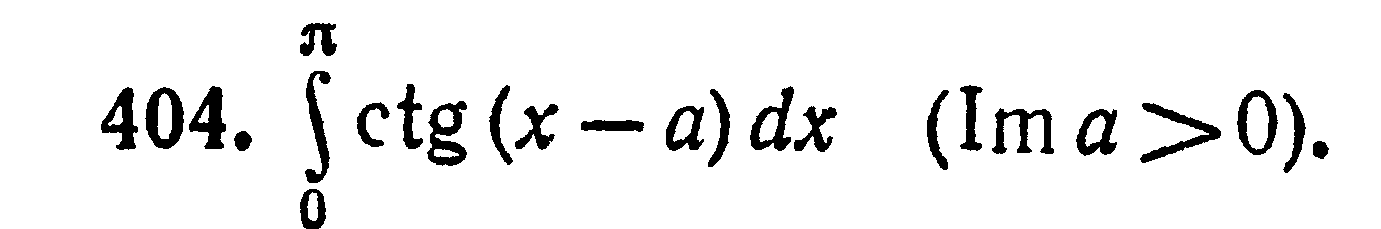 определить число корней в данных областях.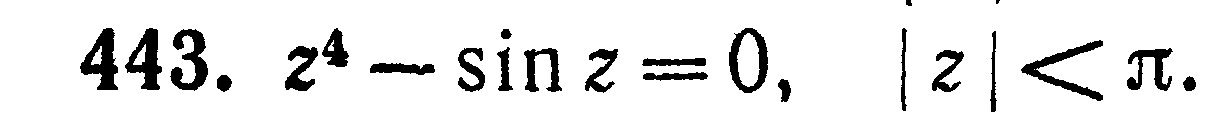 под б только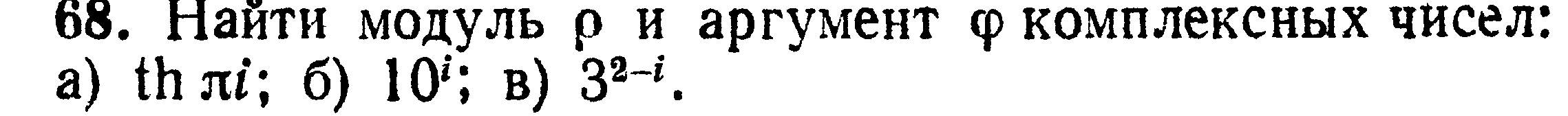 